Тест Д.Голланда по определению типа личностиИзучая индивидуальные особенности людей, психолог Голланд разработал методику для определения социальной направленности личности (социального характерологического типа), выделив шесть типов: -  Реалистический тип (Р) -  Интеллектуальный тип (И) -  Социальный тип (С) -  Конвенциальный тип (К) -  Предприимчивый тип (П) -  Артистический тип (А) Инструкция: "Из каждой пары профессий нужно указать одну, предпочитаемую. Всего 42 выбора". Ключ к тестуРеалистический тип 
1а, 2а, 3а, 4а, 5а, 16а, 17а, 18а, 19а, 21а, 31а, 32а, 33а, 34а. Интеллектуальный тип: 
1б, 6а, 7а, 8а, 9а, 16б, 20а, 22а, 23а, 24а, 31б, 35а, 36а, 37а. Социальный тип: 
2б, 6б, 10а, 11а, 12а, 17б, 29б, 25а, 26а, 27а, 36б, 38а, 39а, 41б. Конвенциальный тип: 
3б, 7б, 10б, 13а, 14а, 18б, 22б, 25б, 28а, 29а, 32б, 38б, 40а, 42а. Предприимчивый тип: 
4б, 8б, 11б, 13б, 15а, 23б, 28б, 30а, 33б, 35б, 37б, 39б, 40б. Артистический тип: 
5б, 9б, 12б, 14б, 15б, 19б, 21б, 24а, 27б, 29б, 30б, 34б, 41а, 42б. ИнтерпретацияКаждый тип личности характеризуется некоторыми особенностями: 
- определенными чертами характера и складом ума; 
- способностями к определенным видам деятельности; 
- предпочтениями определенного рода занятий; 
- содержанием увлечений; 
- профессиональными возможностями. Каждому типу личности соответствует определенный тип профессий. В том случае, если человек выбирает профессию соответствующую типу его личности, то он может достичь в ней наибольших успехов и получить наибольшее удовлетворение от работы.Ниже, в таблице приведены описания каждого из шести типов личности. Однако сделать однозначный вывод о принадлежности к одному определенному типу личности можно только, в том случае, если оценка по этому типу на несколько баллов выше, чем оценки по другим типам.Таблица «Типы профессиональной направленности личности»Более точный вывод о профессиональной направленности личности можно сделать, учитывая не максимальную оценку по одному из типов, а определив три типа, имеющие наибольшие оценки. Дело в том, что в соответствии с теорией Дж.Голланда шесть типов личности сгруппированы друг с другом по степени сходства в форме шестиугольника (см. рис.) Каждый тип наиболее сходен со своими соседями по шестиугольнику и наиболее отличается от противоположного в шестиугольнике типа личности. 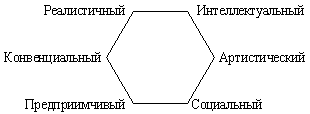 Например, социальный тип наиболее похож на предприимчивый и артистический, смежные с ним, и наиболее отличается от реалистического, находящегося по другую сторону шестиугольника.В том случае, если три типа, получившие наибольшие оценки, являются смежными, то есть находятся с одной стороны шестиугольника, то ваш профессиональный выбор наиболее обоснован и последователен. При этом вы можете отдать предпочтение не только типу, имеющему максимальную оценку, но также тому типу, который находится посередине между двумя остальными.Если же три наиболее предпочитаемых типа находятся по разные стороны шестиугольника, то сделать выбор гораздо сложнее. В этом случае будет разумным привлечь для своего решения другие основания, например другие тесты, книги или консультации. Типы профессиональной направленности личности, определяемые по методике Голланда, в некоторой мере соответствуют классификации профессий по предмету труда. Так, «реалистичный» тип личности в наибольшей степени соответствует профессиям типа «человек-техника» и «человек – природа» и характеризует направленность на рабочие и инженерно-технические специальности и должности. «Интеллектуальный» тип личности в большей степени связан со сферой общественных и естественных наук, то есть с профессиями типа «человек – человек» и «человек – природа». «Социальный» тип определяет склонность к профессиям в сфере обслуживания, образования и медицины типа «человек – человек». «Конвенциальный» тип характеризует склонность к информационным профессиям типа «человек – знаковая система». «Предприимчивый тип однозначно не связан с каким-либо одним предметом труда, может проявляться в любом из них, хотя ориентация на управленческие профессии и должности более тесто связывает представителей этого типа с профессиями типа «человек- человек». Наконец, «артистический» тип личности без проблем можно отнести к профессиям типа «человек – художественный образ». Тест Д.ГолландаФамилия, имя ____________________________________________________________ класс _____________ТипыПсихологические характеристики, особенности личности, способностиОриентация, направленность, предпочтенияПрофессиональная средаКонкретные профессииР Активность, агрессивность, деловитость, настойчивость, рациональность, практическое мышление, развитые двигательные навыки, пространственное воображение, технические способности Конкретный результат, настоящее, вещи, предметы и их практическое использование, занятия, требующие физического развития, ловкости, отсутствие ориентации на общение Техника, сельское хозяйство, военное дело. Решение конкретных задач, требующих подвижности, двигательных умений, физической силы. Социальные навыки нужны в минимальной мере и связаны с приемом – передачей ограниченной информации. механик, электрик, инженер, фермер, зоотехник, агроном, садовод, автослесарь, шофер и т.д. И Аналитический ум, независимость и оригинальность суждений, гармоничное развитие языковых и математических способностей, критичность, любознательность, склонность к фантазии, интенсивная внутренняя жизнь, низкая физическая активность Идеи, теоретические ценности, умственный труд, решение интеллектуальных творческих задач, требующих абстрактного мышления, отсутствие ориентации на общение в деятельности, информационный характер общения Наука. Решение задач, требующих абстрактного мышления и творческих способностей. Межличностные отношения играют незначительную роль, хотя необходимо уметь передавать и воспринимать сложные идеи физик, астроном, ботаник, программист и др. С Умение общаться, гуманность, способность к сопереживанию, активность, зависимость от окружающих и общественного мнения, приспособление, решение проблем с опорой на эмоции и чувства, преобладание языковых способностей Люди, общение, установление контактов с окружающими, стремление учить, воспитывать, избегание интеллектуальных проблем Образование, здравоохранение, социальное обеспечение, обслуживание, спорт. Ситуации и проблемы, связанные с умением разбираться в поведении людей, требующие постоянного личного общения, умения убеждать. врач, педагог, психолог и т.п. К Способности к переработке числовой информации, стереотипный подход к проблемам, консервативный характер, подчиняемость, зависимость, следование обычаям, конформность, исполнительность, преобладание математических способностей Порядок, четко расписанная деятельность, работа по инструкции, заданным алгоритмам, избегание неопределенных ситуаций, социальной активности и физического напряжения, принятие позиции руководства Экономика, связь, расчеты, бухгалтерия, делопроизводство. Деятельность, требующая способностей к обработке рутинной информации и числовых данных бухгалтер, финансист, экономист, канцелярский служащий и др. П Энергия, импульсивность, энтузиазм, предприимчивость, агрессивность, готовность к риску, оптимизм, уверенность в себе, преобладание языковых способностей, развитые организаторские способности Лидерство, признание, руководство, власть, личный статус, избегание занятий, требующих усидчивости, большого труда, двигательных навыков и концентрации внимания, интерес к экономике и политике Решение неясных задач, общение с представителями различных типов в разнообразных ситуациях, требующих умения разбираться в мотивах поведения других людей и красноречия бизнесмен, маркетолог, менеджер, директор, заведующий, журналист, репортер, дипломат, юрист, политик и т.д. А Воображение и интуиция, эмоционально сложный взгляд на жизнь, независимость, гибкость и оригинальность мышления, развитые двигательные способности и восприятие Эмоции и чувства, самовыражение, творческие занятия, избегание деятельности, требующей физической силы, регламентированного рабочего времени, следования правилам и традициям Изобразительное искусство, музыка, литература. Решение проблем, требующих художественного вкуса и воображения музыкант, художник, фотограф, актер, режиссер, дизайнер и т.д. №аб№аб1 инженер-техник инженер-контролер 22 гидролог ревизор 2 вязальщик санитарный врач 23 зоолог зоотехник 3 повар наборщик 24 математик архитектор 4 фотограф зав. магазином 25 работник ИДН счетовод 5 чертежник дизайнер 26 учитель милиционер 6 философ психиатр 27 воспитатель художник по керамике 7 ученый-химик бухгалтер 28 экономист заведующий отделом  8 редактор научного журнала адвокат 29 корректор критик 9 лингвист переводчик художественной литературы 30 завхоз директор 10 педиатр статистик 31 радиоинженер специалист по ядерной физике 11 организатор воспитательной работы председатель профсоюза 32 водопроводчик наборщик 12 спортивный врач фельетонист 33 агроном председатель сельхозкооператива 13 нотариус снабженец 34 закройщик-модельер декоратор 14 перфоратор карикатурист 35 археолог эксперт 15 политический деятель писатель 36 работник музея консультант 16 садовник метеоролог 37 ученый актер 17 водитель медсестра 38 логопед стенографист 18 инженер-электрик секретарь-машинистка 39 врач дипломат 19 маляр художник по металлу 40 главный бухгалтер директор 20 биолог главный врач 41 поэт психолог 21 телеоператор режиссер 42 архивариус скульптор 